Інформаційне повідомлення про проведення громадського обговорення проєкту рішення Рожищенської міської ради «Про припинення шляхом ліквідації  комунального закладу загальної середньої освіти «Луківська початкова  школа» Рожищенської міської ради Луцького району Волинської області»           1. Найменування органу місцевого самоврядування, який проводить громадське обговорення -  Рожищенська міська рада.          2. Питання або назва проєкту акта, винесеного на обговорення:На обговорення виноситься проєкт рішення Рожищенської міської ради «Про припинення шляхом ліквідації  комунального закладу загальної середньої освіти «Луківська початкова  школа» Рожищенської міської ради Луцького району Волинської області». Мета: врахування думки жителів Рожищенської територіальної громади щодо припинення шляхом ліквідації комунального закладу загальної середньої освіти «Луківська початкова школа» Рожищенської міської ради Луцького району Волинської області.         У с. Луків  на даний час функціонує КЗЗСО «Луківська початкова школа». В даному закладі загальної середньої освіти на сьогодні здобувають освіту 18 учнів. Луківська початкова школа є малокомплектною і має лише 2 повні класи. Немає зовсім учнів у другому класі та лише 4 учні навчається в четвертому класі. Обмеження кількісті годин відповідно до нормативних документів при проведенні педагогічного патронажу негативно впливає на якість знань, організацію навчання.             Головне у закладі освіти – це якість знань, рівень підготовки учнів, вміння набувати навиків спілкування в колективі однолітків, вчитися здобувати лідерські навики, мати можливість повноцінного розвитку своїх здібностей та творчої майстерності. Бо тільки у конкурентному учнівському середовищі у дітей є мотивація до кращих результатів у навчанні. Моніторинг же якості знань учнів у закладах освіти з малою наповнюваністю показав, що рівень знань у них нижче на 30-35%, соціалізація учнів занижена  в порівнянні з однолітками  спроможних шкіл (як приклад 2 хлопчики в класі не можуть сформувати ні футбольну ні волейбольну команду, а відсутність належного соціуму впливає в майбутньому на відносини в дорослому житті).            Проаналізувавши перспективну мережу, на сьогодні єдиним оптимальним шляхом у вирішенні проблеми надання освітніх послуг учням с. Луків є закриття (ліквідація) даного закладу і підвезення всіх учнів до КЗЗСО «Крижівський ліцей» в якому наявний спортзал, харчоблок, сучасна комп’ютерна техніка. У разі прийняття вищевказаного рішення школярі будуть забезпечені безкоштовним підвезенням шкільним автобусом до Крижівського ліцею, педагогічні працівники – працевлаштовані.            А якщо говорити за поширене  твердження, що немає школи - немає села, то знову ж,  якщо в селі залишилося настільки мало дітей, що школа стала категорично малокомплектною, то це не тому, що щось не так зі школою, чи не допрацьовує влада. Це закономірні   процеси, які існують в усьому світі і в Україні зокрема, – просто немає необхідності у великій кількості людей, задіяних  у сільському господарстві, тому що з’явилася нова потужна сільськогосподарська техніка та  нові технології, які не потребують застосування ручної праці.             Але від цього не повинні страждати діти с. Луків.  Вони не повинні ні в чому уступати своїм  ровесникам та мати добрий старт для дорослого життя. І тоді уродженці села зможуть продовжити добрі традиції своїх відомих  земляків, які прославили рідний край своїми досягненнями та звершеннями.           3. Суб’єкт, що виніс пропозицію щодо припинення шляхом ліквідації комунального закладу загальної середньої освіти «Луківська початкова школа» Рожищенської міської ради Луцького району Волинської області – гуманітарний відділ Рожищенської міської ради.          4. Відомості про місце і час проведення публічних заходів: зустріч з громадськістю відбудеться в приміщенні КЗЗСО «Луківська початкова школа»  27.04.2023 року о 12.00 год.          5. Поштова адреса та адреса електронної пошти, номер телефону, строк і форми для подання пропозицій (зауважень) – Гуманітарний відділ Рожищенської міської ради, м. Рожище, вул. Грушевського, 27, e-mail: gv.rogmrada@gmail.com,  тел. +380502338062.           Пропозиції (зауваження) учасників громадського обговорення подаються у письмовій чи усній формі, надсилаються електронною поштою із зазначенням прізвища, імені, по батькові та адреси особи, яка їх подає протягом 30 календарних днів з дати опублікування повідомлення про його проведення.            6. Місцезнаходження та адреса електронної пошти, номер телефону організатора громадського обговорення, за якими можна отримати консультації з питання, що винесено на громадське обговорення – Гуманітарний відділ Рожищенської міської ради, м.Рожище, вул. Грушевського, 27, e-mail: gv.rogmrada@gmail.com,  тел. +380502338062.             7. Прізвище та ім’я особи, визначеної відповідальною за проведення громадського обговорення – Кузава Ігор Борисович – начальник гуманітарного відділу Рожищенської міської ради.            8. Проєкт рішення Рожищенської міської ради розміщений на офіційному вебсайті Рожищенської міської ради  у розділі «Громадська участь» 24 травня 2022 року, гіпертекстове посилання: https://rozhrada.gov.ua/documents/pro-prypynennya-shlyakhom-likvidatsiyi-komunalnoho-zakladuzahalnoyi-serednoyi-osvity-lukivska.                9. Строк і спосіб оприлюднення результатів громадського обговорення – узагальнення висловлених в ході проведення громадського обговорення зауважень та пропозицій здійснюється організатором протягом 7 днів після закінчення строку подання пропозицій. Після отримання висловлених пропозицій та проведеного аналізу відбудеться оприлюднення результатів громадського обговорення на сайті Рожищенської міської ради.              Запрошуємо усіх бажаючих взяти участь у обговоренні питання   щодо припинення шляхом ліквідації комунального закладу загальної середньої освіти «Луківська початкова школа» Рожищенської міської ради Луцького району Волинської області.                                                                                                                                                          Проєкт                                                                                  РОЖИЩЕНСЬКА МІСЬКА РАДАЛУЦЬКОГО РАЙОНУ ВОЛИНСЬКОЇ ОБЛАСТІвосьмого скликанняРІШЕННЯ                   2023    року                                                                                        № 		Про припинення шляхом ліквідації  комунальногозакладу загальної середньої освіти «Луківська початкова  школа» Рожищенської міської ради Луцького району Волинської області Відповідно до пункту 30 частини першої статті 26 Закону України «Про місцеве самоврядування в Україні», частини другої статті 25 Закону України «Про освіту», статті 32 Закону України «Про повну загальну середню освіту», Господарського кодексу України, статті 104, 105, 110, 111 Цивільного Кодексу України, постанови Кабінету Міністрів України від 03.11.2010 року № 996 «Про забезпечення участі громадськості у формуванні та реалізації державної політики, з метою створення умов для здобуття дітьми якісної освіти, приведення освітньої мережі у відповідність до вимог законодавства та освітніх потреб населення,  враховуючи рекомендації постійних комісій з питань комунальної власності, житлово-комунального господарства та благоустрою, енергозбереження та транспорту, будівництва та архітектури від                202   року №        та з питань освіти, культури, спорту, соціального захисту, здоров’я, у справах сім’ї та молоді, регламенту та кадрової політики від               202   року №           , міська  радаВИРІШИЛА:         1. Припинити шляхом ліквідації комунальний заклад загальної середньої освіти «Луківська початкова школа» Рожищенської міської ради Луцького району Волинської області  (код ЄДРПОУ 20140619), що знаходиться за адресою 45115, Волинська область, Луцький район, с.Луків, вул. 8 Березня, 14.          2. Створити ліквідаційну комісію по припиненню шляхом ліквідації юридичної особи, а саме комунального закладу загальної середньої освіти «Луківська початкова школа» Рожищенської міської ради Луцького району Волинської області (далі – ліквідаційна комісія)  у складі:          голова комісії: - Остапчук Галина Зіновіївна – в.о директора комунального закладу загальної середньої освіти «Луківська початкова школа» Рожищенської міської ради Луцького району Волинської області (реєстраційний номер  облікової картки платника податків ХХХХХХХХХХХ)  члени комісії:         - Масюк Василь Сергійович – головний спеціаліст гуманітарного відділу Рожищенської міської ради (реєстраційний номер  облікової картки платника податків ХХХХХХХХХХХХ);         - Матишнюк Оксана Федорівна – юрист гуманітарного відділу Рожищенської міської ради (реєстраційний номер  облікової картки платника податків ХХХХХХХХХХХХ);- Чернецька Наталія Іванівна  – головний бухгалтер централізованої бухгалтерії гуманітарного відділу Рожищенської міської ради (реєстраційний номер  облікової картки платника податків ХХХХХХХХХХХХ).         3. Ліквідаційна комісія знаходиться за адресою: 45115, Волинська область, Луцький район, с. Луків, вул. 8 Березня, 14.          4. Делегувати повноваження голові ліквідаційної комісії Остапчук Г.З.  щодо здійснення заходів, які пов’язані з припиненням шляхом ліквідації юридичної особи комунального закладу загальної середньої освіти «Луківська початкова школа» Рожищенської міської ради Луцького району Волинської області, а саме:         4.1. Протягом трьох робочих днів з дати прийняття рішення письмово повідомити орган, що здійснює державну реєстрацію про прийняте рішення щодо припинення юридичної особи комунального закладу загальної середньої освіти «Луківська початкова школа» Рожищенської міської ради Луцького району Волинської області (далі – заклад освіти) шляхом ліквідації.         4.2. В установленому законодавством порядку надати державному реєстратору документи, необхідні при припинення юридичної особи шляхом ліквідації, для внесення до Єдиного державного реєстру юридичних осіб, фізичних осіб-підприємців та громадських формувань відповідних записів.
        5. Ліквідаційній комісії:        5.1. Провести інвентаризацію майна закладу освіти, що ліквідовується;        5.2. Провести розрахунки з працівниками закладу освіти;        5.3. Виявити кредиторів та дебіторів закладу освіти та провести з ними розрахунки;        5.4. Встановити, що вимоги кредиторів до комунального закладу загальної середньої освіти «Луківська початкова школа» Рожищенської міської ради Луцького району Волинської області приймаються протягом двох місяців з дати реєстрації рішення в Єдиному державному реєстрі юридичних осіб, фізичних осіб-підприємців та громадських формувань;        5.5. Зняти з обліку юридичну особу у відповідних органах;        5.6. Передати документи, що нагромадилися за час діяльності юридичної особи, до відповідних архівних установ;        5.7. Вчиняти інші дії та вживати заходи, направлені на припинення (ліквідацію) закладу освіти, передбачені чинним законодавством;        5.8. Попередити працівників комунального закладу загальної середньої освіти «Луківська початкова школа» Рожищенської міської ради Луцького району Волинської області за два місяці до припинення шляхом ліквідації закладу освіти про їх подальше звільнення з займаних посад. Забезпечити дотримання соціально-правових гарантій відповідних працівників у порядку та на умовах, визначених чинним законодавством.         6. Контроль за виконанням даного рішення покласти на постійні комісії з питань комунальної власності, житлово-комунального господарства та благоустрою, енергозбереження та транспорту, будівництва та архітектури та з питань освіти, культури, спорту, соціального захисту, здоров’я, у справах сім’ї та молоді, регламенту та кадрової політики.Міський голова                                                               Вячеслав ПОЛІЩУККузава Ігор 21283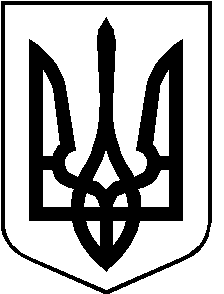 